HƯỚNG DẪN SỬ DỤNG HỆ THỐNG TIẾP NHẬN HỒ SƠ CHƯƠNG TRÌNH NGHIÊN CỨU ỨNG DỤNG NĂM 2019Bước 1: Nhà khoa học (NKH) với vai trò Chủ nhiệm đề tài (CNĐT) trong Hồ sơ dự kiến nộp truy cập vào Hệ thống OMS:NKH khối KHTN&KT: https://oms.nafosted.gov.vn/oms_nsNKH khối KHXH&NV: https://oms.nafosted.gov.vn/oms_ssBước 2: Cập nhật lý lịch khoa học theo hướng dẫn trong hệ thống OMSLưu ý: Đối với cập nhật các bằng độc quyền, NKH chọn loại “Khác”, sau đó lựa chọn chi tiết trong danh mục phân loại bằng độc quyền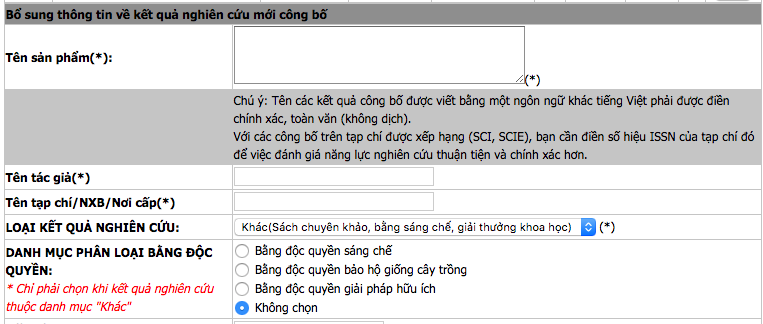 NKH chỉ sử dụng hệ thống OMS để cập nhật lý lịch khoa học, việc xem và in LLKH sẽ được hướng dẫn ở các bước tiếp theoBước 3: Sau khi cập nhật LLKH xong, quay về trang chủ OMS, ấn “Đăng ký” tại mục Chương trình nghiên cứu ứng dụng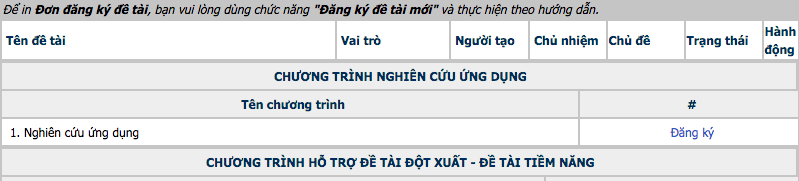 Hệ thống sẽ điều hướng sang phần tiếp nhận hồ sơ NCƯDBước 4: NKH nhập tài khoản và mật khẩu OMS để đăng nhập, sau đó vào phần “Nghiên cứu ứng dụng”, ấn “Đăng ký mới”.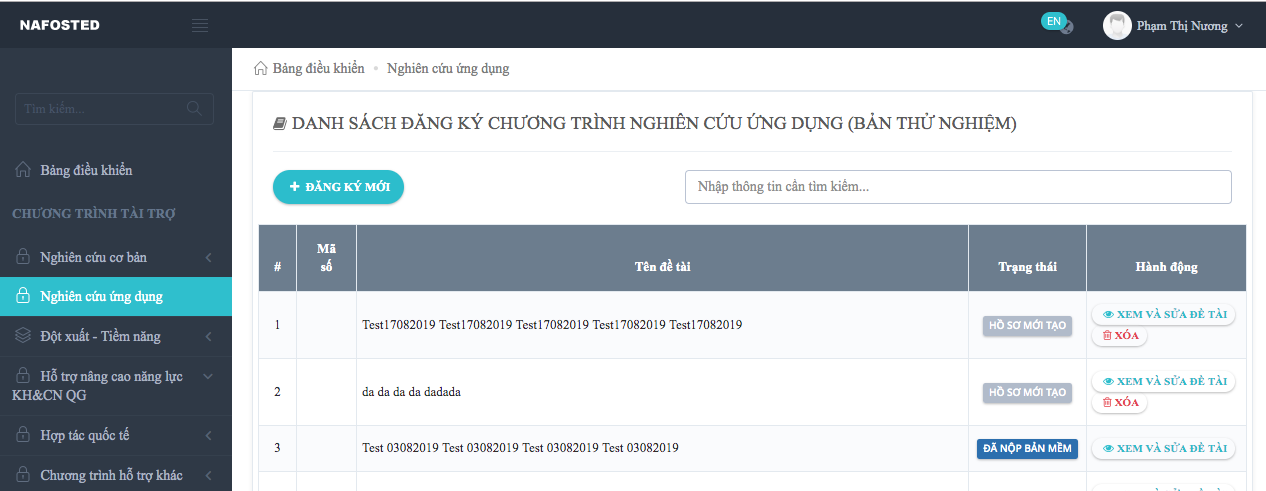 Bước 5: NKH thực hiện theo hướng dẫn, ấn Lưu lại sau khi điền xong các phần A,B,C,D. Lưu ý:* Phần A: Upload Thuyết minh đề tài và Dự toán kinh phí thực hiện đề tài theo mẫu NCUD02 đã chuẩn bị từ trước.* Phần C. Danh sách thành viên:Khi Thêm thành viên, NKH nhập email đăng ký của thành viên đó trên hệ thống OMS vào mẫu.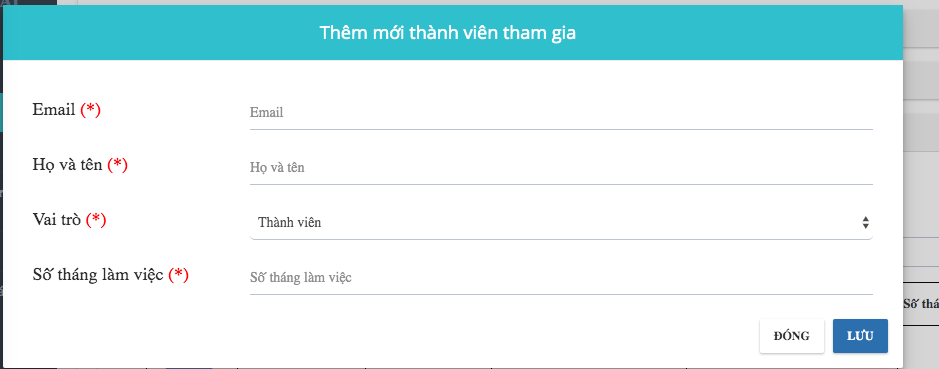 Sau đó, thành viên đó cần truy cập vào hệ thống OMS, thực hiện Bước 2 và Bước 3 trong hướng dẫn này để đồng bộ dữ liệu.Bước 6: Hoàn thiện hồ sơ:In Thuyết minh đề tài và Dự toán kinh phí thực hiện đề tài theo mẫu NCUD02 đã chuẩn bị từ trước.In lý lịch khoa học: NKH in lý lịch khoa học tại phần C. Danh sách thành viên, ấn vào ô màu xanh da trời (như hình)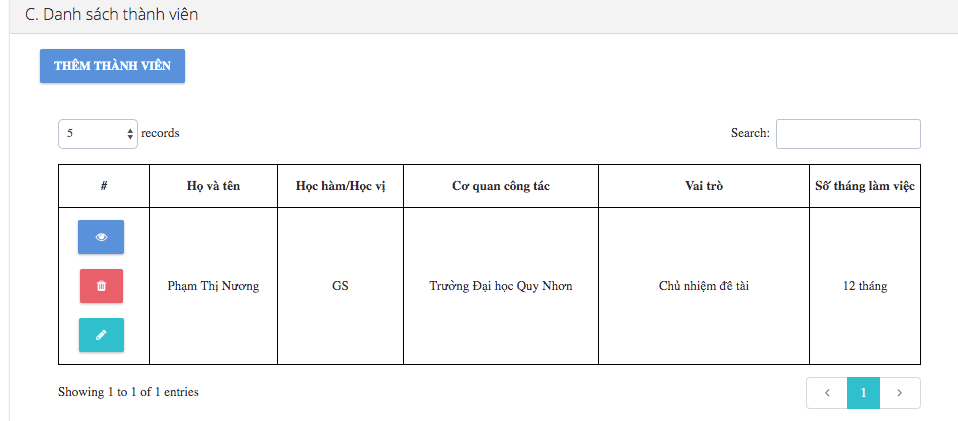 Xem lại đơn đăng ký và Nộp bản mềm theo hướng dẫn. NKH theo dõi trạng thái hồ sơ tại phần “Theo dõi hồ sơ”.In đơn đăng ký: In đơn đăng ký tại mục “Xem và in đơn đăng ký”.Điện thoại hỗ trợ về chuyên môn: 024. 3936 7750/ ext: 203Điện thoại hỗ trợ về tin học: 024. 3936 7750/ ext: 804